МИНИСТЕРСТВО ОБРАЗОВАНИЯ И МОЛОДЁЖНОЙ ПОЛИТИКИСВЕРДЛОВСКОЙ ОБЛАСТИАчитский филиал ГАПОУ СО «Красноуфимский аграрный колледж»РАБОЧАЯ ПРОГРАММА УЧЕБНОГО ПРЕДМЕТАУчебно-исследовательское проектированиеПрофессия: 38. 01.02. Продавец, контролер-кассир1курс, группа  15-ПРУровень освоения (базовый)Форма обучения: очная2021 годРабочая программа разработана в соответствии с требованиями: - федерального государственного образовательного стандарта среднего общего образования, утверждённого Приказом Министерства образования и науки РФ от 29.12.2014 г. № 1645 с изменениями от 11.12.2020 г.;- федерального государственного образовательного стандарта  среднего профессионального образования по профессии 38. 01.02. Продавец, контролер-кассир, утвержденного приказом Министерства образования и науки Российской Федерации  02.08.2013 г. № 723, с изменениями от 09.04.2015 г. №390 (базовая подготовка); - рабочей программы воспитания.Разработчик: Малахова Ирина Александровна, преподаватель. СОДЕРЖАНИЕ1.ОБЩАЯ ХАРАКТЕРИСТИКА  РАБОЧЕЙ  ПРОГРАММЫ  УЧЕБНОГО ПРЕДМЕТА       4                         2. ПЛАНИРУЕМЫЕ РЕЗУЛЬТАТЫ ОСВОЕНИЯ УЧЕБНОГО ПРЕДМЕТА                            4 3.СТРУКТУРА  И СОДЕРЖАНИЕ  УЧЕБНОГО ПРЕДМЕТА                                                    8 4.УСЛОВИЯ РЕАЛИЗАЦИИ ПРОГРАММЫ УЧЕБНОГО ПРЕДМЕТА                                  13                      5.КОНТРОЛЬ И ОЦЕНКА РЕЗУЛЬТАТОВ ОСВОЕНИЯ УЧЕБНОГО ПРЕДМЕТА              15                      ОБЩАЯ ХАРАКТЕРИСТИКА РАБОЧЕЙ ПРОГРАММЫ УЧЕБНОГО ПРЕДМЕТАУчебно-исследовательское проектированиеОбласть применения программыПрограмма учебного предмета осуществляется в рамках общеобразовательного цикла профессиональной образовательной программы в соответствии с ФГОС СПО по профессии 38. 01.02. Продавец, контролер-кассир и является предметом по выбору.1.2. Место предмета в структуре основной профессиональной образовательной программы: общеобразовательный цикл.1.3.	Цели и задачи учебного предмета:   	Содержание программы направлено на достижение цели:формирование навыков научно-исследовательской, аналитической и проектной работы. Основными задачами предмета являются:систематизировать представление обучающихся о проектной и исследовательской деятельности через овладение основными понятиями;сформировать основы практических умений организации научно - исследовательской работы;развивать умение формулировать цель, задачи, гипотезу, объект и предмет исследования;совершенствовать умение поиска информации из разных источников;формировать культуру публичного выступления;оказать методическую поддержку обучающимся при проведении исследовательских работ, проектов и подготовке выступлений на научно - практических конференциях;совершенствовать общественно – практическую активность обучающихся;способствовать развитию творческой активности личности обучающихся;содействовать профессиональному самоопределению обучающихся;выделять основных этапов написания выпускной квалификационной работы;систематизировать представление обучающихся о процедуре защиты проектной работы.2. ПЛАНИРУЕМЫЕ РЕЗУЛЬТАТЫ ОСВОЕНИЯ УЧЕБНОГО ПРЕДМЕТА2.1. Освоение содержания учебного предмета «Учебно-исследовательское проектирование» обеспечивает достижение студентами следующих результатов:Личностных (ЛР УП):ЛР УП 1 - постижение мировоззрения, соответствующего современному уровню развития науки и общественной практики, основанного на диалоге культур, а также различных форм общественного сознания, осознание своего места в поликультурном мире;ЛР УП 2 - освоение основ саморазвития и самовоспитания в соответствии с общечеловеческими ценностями и идеалами гражданского общества; готовность и способность к самостоятельной, творческой и ответственной деятельности;ЛР УП 3 -  толерантное сознание и поведение в поликультурном мире, готовность и способность вести диалог с другими людьми, достигать в нём взаимопонимания, находить общие цели и сотрудничать для их достижения;ЛР УП 4 - овладение навыками сотрудничества со сверстниками, взрослыми в учебно-исследовательской, проектной деятельности;ЛР УП 5 - нравственное сознание и поведение на основе усвоения общечеловеческих ценностей;ЛР УП 6 - готовность и способность к образованию, в том числе самообразованию, на протяжении всей жизни;ЛР УП 7 - осознание выбранной профессии и возможностей реализации собственных жизненных планов.метапредметных (МР):МР 1 - овладение умением самостоятельно определять цели деятельности и составлять планы деятельности; самостоятельно осуществлять, контролировать и корректировать деятельность; МР 2 - использовать все возможные ресурсы для достижения поставленных целей и реализации планов деятельности; выбирать успешные стратегии в различных ситуациях;МР 3 - овладение умением продуктивно общаться и взаимодействовать в процессе совместной деятельности, учитывать позиции других участников деятельности;МР 4 - овладение умениями согласования процедур совместного действия;МР 5 - овладение навыками познавательной, учебно-исследовательской и проектной деятельности, навыками разрешения проблем; способность и готовность к самостоятельному поиску методов решения практических задач, применению различных методов познания;МР 6 - готовность и способность к самостоятельной информационно-познавательной деятельности, включая умение ориентироваться в различных источниках информации, критически оценивать и интерпретировать информацию, получаемую из различных источников;МР 7 - овладение умениями использовать средства информационных и коммуникационных технологий в решении когнитивных, коммуникативных и организационных задач с соблюдением требований эргономики, техники безопасности, гигиены, ресурсосбережения, правовых и этических норм, норм информационной безопасности;МР 8 - овладение языковыми средствами – умение ясно, логично и точно излагать свою точку зрения, использовать адекватные языковые средства;МР 9 - овладение навыками познавательной рефлексии как осознания совершаемых действий и мыслительных процессов, их результатов и оснований, границ своего знания и незнания, новых познавательных задач и средств их достижения.Предметных (ПР):ПР 1 - владение навыками коммуникативной, учебно-исследовательской деятельности, критического мышления;ПР 2 - способность к инновационной, аналитической, творческой, интеллектуальной деятельности;ПР 3 - владение навыками проектной деятельности, а также самостоятельного применения приобретённых знаний и способов действий при решении различных задач, используя знания одного или нескольких учебных предметов или предметных областей;ПР 4 - способность постановки цели и формулирования гипотезы исследования, планирования работы, отбора и интерпретации необходимой информации, структурирования аргументации результатов исследования на основе собранных данных, презентации результатов;ПР 5 - способность применять теоретические знания при выборе темы и разработке проекта;ПР 6 - способность разрабатывать структуру конкретного проекта;ПР 7 - владение умением определять методологию исследовательской деятельности;ПР 8 - владение умением использовать справочную нормативную, правовую документацию;ПР 9 - владение умением проводить исследования;ПР 10 - владение знаниями оформлять библиографию, цитаты, ссылки, чертежи, схемы формулы;ПР 11 - способность представлять результаты исследования в форме презентации.Личностные результаты в соответствии с рабочей программойЛР 1 - Осознающий себя гражданином и защитником великой страны.ЛР 2 -Проявляющий активную гражданскую позицию, демонстрирующий приверженность принципам честности, порядочности, открытости, экономически активный и участвующий в студенческом и территориальном самоуправлении, в том числе на условиях добровольчества, продуктивно взаимодействующий и участвующий в деятельности общественных организаций.ЛР 3 -Соблюдающий нормы правопорядка, следующий идеалам гражданского общества, обеспечения безопасности, прав и свобод граждан России. Лояльный к установкам и проявлениям представителей субкультур, отличающий их от групп с деструктивным и девиантным поведением. Демонстрирующий неприятие и предупреждающий социально опасное поведение окружающих.ЛР 4 - Проявляющий и демонстрирующий уважение к людям труда, осознающий ценность собственного труда. Стремящийся к формированию в сетевой среде личностно и профессионального конструктивного «цифрового следа».ЛР 5 - Демонстрирующий приверженность к родной культуре, исторической памяти на основе любви к Родине, родному народу, малой родине, принятию традиционных ценностей многонационального народа России.ЛР 6 - Проявляющий уважение к людям старшего поколения и готовность к участию в социальной поддержке и волонтерских движениях.ЛР 7 - Осознающий приоритетную ценность личности человека; уважающий собственную и чужую уникальность в различных ситуациях, во всех формах и видах деятельности.ЛР 8 -Проявляющий и демонстрирующий уважение к представителям различных этнокультурных, социальных, конфессиональных и иных групп. Сопричастный к сохранению, преумножению и трансляции культурных традиций и ценностей многонационального российского государства.ЛР 9 - Соблюдающий и пропагандирующий правила здорового и безопасного образа жизни, спорта; предупреждающий либо преодолевающий зависимости от алкоголя, табака, психоактивных веществ, азартных игр и т.д. Сохраняющий психологическую устойчивость в ситуативно сложных или стремительно меняющихся ситуациях.ЛР 10 - Заботящийся о защите окружающей среды, собственной и чужой безопасности, в том числе цифровой.ЛР 11 - Проявляющий уважение к эстетическим ценностям, обладающий основами эстетической культуры.ЛР 12 -Принимающий семейные ценности, готовый к созданию семьи и воспитанию детей; демонстрирующий неприятие насилия в семье, ухода от родительской ответственности, отказа от отношений со своими детьми и их финансового содержания.2.2. Синхронизация образовательных результатов (ЛР УП, ПР, МР, ОК )ФГОС СОО и ФГОС СПО3. СТРУКТУРА И СОДЕРЖАНИЕ УЧЕБНОГО ПРЕДМЕТА2.1. Объем учебного предмета и виды учебной работы3.2.  Тематический план и содержание учебной дисциплины  «Учебно-исследовательское проектирование»4. УСЛОВИЯ РЕАЛИЗАЦИИ ПРОГРАММЫ ДИСЦИПЛИНЫ3.1. Материально-техническое обеспечениеДля реализации программы учебного предмета имеется учебный кабинет.Оборудование учебного кабинета:- посадочные места по количеству студентов;- рабочее место преподавателя;- мебель: стеллажи, полки, шкафы.Технические средства обучения:- персональный компьютер (ПК);- мультимедиа;- видеопроектор;- экран;-сеть Интернет.3.2. Информационное обеспечение обученияОсновные источники для студента:Методические рекомендации для преподавателей и студентов/ Гололобова Елена Викторовна, Кизел – 2018.Основные источники для преподавателя:1. Бережнова Е.В. Основы учебно-исследовательской деятельности студентов: учеб. для студ. средн. пед. учеб. заведений / Е.В. Бережнова, В.В. Краевский. – М.: издательский центр «Академия», 20172. Пастухова И.П., Тарасова Н.В.. Основы учебно-исследовательской деятельности студентов. Учебное пособие для студентов учреждений среднего профессиональногообразования / Тарасова Н.В., Пастухова И.П. – М.: Издательский центр «Академия», 20183. Пастухова И.П., Тарасова Н.В..Основы учебно-исследовательской деятельности студентов: учеб.пособие для студ.учреждений сред. проф. образования / И.П. Пастухова,Н.В. Тарасова. – 4-е изд., стер. – М.: Издательский центр «Академия», 2019.4. Ступицкая М.А. Материалы курса «Новые педагогические технологии: организация и содержание проектной деятельности учащихся»: лекции 1-8. М.: Педагогический университет «Первое сентября», 2017.5. Сергеев И.С. Как организовать проектную деятельность учащихся. – М.: АРКТИ, 2020.Дополнительные источники:1. Гин, С. И. Проект или исследование? / С. И. Гин // Пачатковая школа. – 2020. – № 6. – С. 49–512. Гурман С.М.Оформление учебных текстовых документов: Методические указания / С.М. Гурман, В.И. Семѐнов. – Богданович, 20153. Сергеев И.С. Как организовать проектную деятельность учащихся. – М.: АРКТИ, 2020.4. Шурыгина А.Г., Носова Н.В. Программа учебных модулей «Основы проектной деятельности» для учащихся основной школы разработанным А.Г. Шурыгиной и Н.В. Носовой. – Киров: Кировский ИПК и ПРО, 20185. Щербакова С.Г. Организация проектной деятельности в образовательном учреждении. Издательско-торговый дом «Корифей» - Волгоград, 2019.Интернет-ресурсы:1. http://psystudy.ru / - электронный научный журнал2. http://studentam.net / - электронная библиотека учебников3. http://www.gumer.info / - библиотека5. КОНТРОЛЬ И ОЦЕНКА РЕЗУЛЬТАТОВ ОСВОЕНИЯ УЧЕБНОГО ПРЕДМЕТАУстановление междисциплинарных связей между учебным предметом и УД, ПМ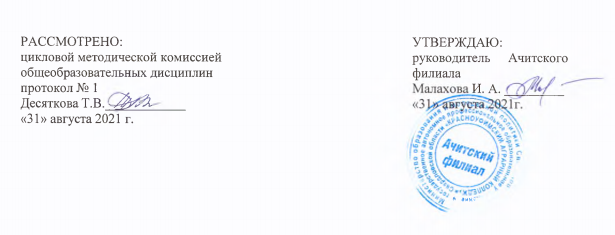 Личностный Осознание выбранной профессии и возможностей реализации собственных жизненных плановОК 2Организовывать собственную деятельность, исходя из цели и способов её достижения, определённых руководителемЛичностный Готовность и способность к самостоятельной информационно-познавательной деятельности, включая умение ориентироваться в различных источниках информации, критически оценивать и интерпретировать информацию, получаемую из различных источниковОК 4Осуществлять поиск  информации, необходимой для эффективного выполнения профессиональных задач.Личностный Овладение навыками сотрудничества со сверстниками, взрослыми в учебно-исследовательской, проектной деятельности.	Постижение мировоззрения, соответствующего современному уровню развития науки и общественной практики, основанного на диалоге культур, а также различных форм общественного сознания, осознание своего места в поликультурном мире.ОК 6Работать в  команде, эффективно общаться с коллегами, руководством, клиентамиМетапредметныйовладение умением самостоятельно определять цели деятельности и составлять планы деятельности; самостоятельно осуществлять, контролировать и корректировать деятельность; использовать все возможные ресурсы для достижения поставленных целей и реализации планов деятельности; выбирать успешные стратегии в различных ситуацияхОК 2Организовывать собственную деятельность, исходя из цели и способов её достижения, определённых руководителемМетапредметныйОвладение навыками познавательной рефлексии как осознания совершаемых действий и мыслительных процессов, их результатов и оснований, границ своего знания и незнания, новых познавательных задач и средств их достижения.ОК 3Анализировать рабочую ситуацию, осуществлять текущий и итоговый контроль, оценку и коррекцию собственной деятельности, нести ответственность за результаты своей работы.МетапредметныйОвладение умениями использовать средства информационных и коммуникационных технологий в решении когнитивных, коммуникативных и организационных задач с соблюдением требований эргономики, техники безопасности, гигиены, ресурсосбережения, правовых и этических норм, норм информационной безопасностиОК 4Осуществлять поиск  информации, необходимой для эффективного выполнения профессиональных задач.МетапредметныйОвладение умениями использовать средства информационных и коммуникационных технологий в решении когнитивных, коммуникативных и организационных задач с соблюдением требований эргономики, техники безопасности, гигиены, ресурсосбережения, правовых и этических норм, норм информационной безопасностиОК 5Использовать информационно-коммуникационные технологии в профессиональной деятельности.ПредметныйВладение навыками проектной деятельности, а также самостоятельного применения приобретённых знаний и способов действий при решении различных задач, используя знания одного или нескольких учебных предметов или предметных областейСпособность к инновационной, аналитической, творческой, интеллектуальной деятельностиОК 1Понимать сущность и социальную значимость своей будущей профессии, проявлять к ней устойчивый интересПредметныйСпособность постановки цели и формулирования гипотезы исследования, планирования работы, отбора и интерпретации необходимой информации, структурирования аргументации результатов исследования на основе собранных данных, презентации результатов.ОК 3Анализировать рабочую ситуацию, осуществлять текущий и итоговый контроль, оценку и коррекцию собственной деятельности, нести ответственность за результаты своей работыВид учебной работыОбъем часовМаксимальная учебная нагрузка (всего)48Обязательная аудиторная учебная нагрузка (всего) 32Самостоятельная работа обучающегося (всего)16№ урокаНаименование разделов и темСодержание учебного материала, практические  занятия, самостоятельные работы обучающихсяОбъем часовКоды компетенций и личностных результатов, формированию которых способствует элемент программы 1.2.3.4.5.Введение Проект как один из видов самостоятельной деятельности обучающихся. История метода проектов2ЛР УП1, ЛР УП2; МР1; ПР2; ЛР1-ЛР3; ОК2Раздел 1. Теоретические основы проектной деятельностиРаздел 1. Теоретические основы проектной деятельностиРаздел 1. Теоретические основы проектной деятельностиРаздел 1. Теоретические основы проектной деятельностиРаздел 1. Теоретические основы проектной деятельностиОпределение проекта. Его основные характеристики Основные подходы к определению проекта: системный и деятельностный. Прогнозирование, планирование, конструирование.2ЛР УП2, ЛР УП6; МР1-МР5; ПР2; ЛР1-ЛР3; ОК3Классификация проектовСамостоятельная работа обучающихся: составить сравнительную характеристику.2ЛР УП2, ЛР УП6; МР1-МР5; ПР2; ЛР1-ЛР3; ОК3Раздел 2. Организация  проектной деятельностиРаздел 2. Организация  проектной деятельностиРаздел 2. Организация  проектной деятельностиРаздел 2. Организация  проектной деятельностиРаздел 2. Организация  проектной деятельностиЭтапы и компоненты проектной деятельностиПодготовительный этап: выбор темы, постановка целей и задач будущего проекта. Планирование: подбор необходимых материалов, определение способов сбора и анализа информации. Основной: обсуждение методических аспектов и организация работы, структурирование проекта, работа над проектом. Заключительный: подведение итогов, оформление результатов, презентация проекта.2ЛР УП3-ЛРУП7; МР2-МР9; ПР1-ПР9; ЛР10-ЛР11; ОК2,ОК4, ОК5Трудности при проектированииСамостоятельная работа обучающихся: определить типичные трудности.2ЛР УП3-ЛРУП7; МР2-МР9; ПР1-ПР9; ЛР10-ЛР11; ОК2,ОК4, ОК5ПР 1.Этапы работы над проектомОпределить собственную  деятельность на различных этапах проектирования:- планирование;- аналитический этап;- этап обобщения информации;- этап представления полученных результатов работы над проектом (презентация). 2ЛР УП3-ЛРУП7; МР2-МР9; ПР1-ПР9; ЛР10-ЛР11; ОК2,ОК4, ОК5Раздел 3.Аналитико-синтетическая переработка информацииРаздел 3.Аналитико-синтетическая переработка информацииРаздел 3.Аналитико-синтетическая переработка информацииРаздел 3.Аналитико-синтетическая переработка информацииРаздел 3.Аналитико-синтетическая переработка информацииПР 2. Выбор и формулирование темы, постановка целей. Определение степени значимости темы проекта. Требования к выбору и формулировке темы. Актуальность и практическая значимость исследования. Определение цели и задач. Типичные способы определения цели. Эффективность целеполагания. 2ЛР УП6, ЛР УП7; МР6, МР7; ПР7, ПР9; ЛР12; ОК3ПР 3. Определение гипотезыДоказательство и опровержение гипотезы.  Формулирование гипотезы по теме. Процесс построения гипотезы.2ЛР УП6, ЛР УП7; МР6, МР7; ПР7, ПР9; ЛР12; ОК3Алгоритм работы над проектомСамостоятельная работа обучающихся: составить календарно-тематическое планирование по теме проекта2ЛР УП6, ЛР УП7; МР6, МР7; ПР7, ПР9; ЛР12; ОК3Методы работы с источником информацииВиды литературных источников информации: учебная литература (учебник, учебное пособие),   справочно-информационная литература (энциклопедия, энциклопедический словарь, справочник, терминологический словарь, толковый словарь) научная литература (монография, сборник научных трудов, тезисы докладов, научные журналы, диссертации). 2ЛР УП6, ЛР УП7; МР6, МР7; ПР7, ПР9; ЛР12; ОК3Правила и особенности информационного поиска в Интернете. Самостоятельная работа обучающихся: подготовить сообщение 2ЛР УП6, ЛР УП7; МР6, МР7; ПР7, ПР9; ЛР12; ОК3 ПР 4. Приемы работы с текстом. Отработать навык  активного чтения текста.2ЛР УП6, ЛР УП7; МР6, МР7; ПР7, ПР9; ЛР12; ОК3Понятие «Тезисы». Правила составления конспектов. Методы работы с текстовыми источниками информации.2ЛР УП6, ЛР УП7; МР6, МР7; ПР7, ПР9; ЛР12; ОК3Раздел 4. Реализация проектаРаздел 4. Реализация проектаРаздел 4. Реализация проектаРаздел 4. Реализация проектаРаздел 4. Реализация проектаПравила оформления проекта. Общие требования к оформлению текста (ГОСТы по оформлению машинописных работ: выбор формата бумаги, оформление полей, знаков препинания, нумерации страниц, рубрикации текста, способы выделения отдельных частей текста) Правила оформления таблиц, графиков, диаграмм, схем.2ЛР УП4, ЛР УП6 ,УП7; МР4, МР8, МР9; ПР10, ПР11 ; ЛР12; ОК3, ОК1Правила оформления титульного листа Самостоятельная работа обучающихся:  оформить письменную часть проекта2ЛР УП4, ЛР УП6 ,УП7; МР4, МР8, МР9; ПР10, ПР11 ; ЛР12; ОК3, ОК1ПР 5. Содержание проекта.Определение основных направлений проекта. 2ЛР УП4, ЛР УП6 ,УП7; МР4, МР8, МР9; ПР10, ПР11 ; ЛР12; ОК3, ОК1ПР 6. Особенности оформления текста исследовательской работы. Лексические средства, применяемые в текстах научного характера. Оформить текст исследовательской работы2ЛР УП4, ЛР УП6 ,УП7; МР4, МР8, МР9; ПР10, ПР11 ; ЛР12; ОК3, ОК1Заключительный этап исследованияСамостоятельная работа обучающихся:  оформить  результаты2ЛР УП4, ЛР УП6 ,УП7; МР4, МР8, МР9; ПР10, ПР11 ; ЛР12; ОК3, ОК1Презентация проектаПрезентация проекта. Особенности работы в программе PowerPoint. Требования к содержанию слайдов.2ЛР УП4, ЛР УП6 ,УП7; МР4, МР8, МР9; ПР10, ПР11 ; ЛР12; ОК3, ОК1Правила оформления демонстрационнных материалов (плакатов)Самостоятельная работа обучающихся: оформить демонстрационнный материал2ЛР УП4, ЛР УП6 ,УП7; МР4, МР8, МР9; ПР10, ПР11 ; ЛР12; ОК3, ОК1ПР 7. Список литературных источниковСоставить список литературных источников2ЛР УП4, ЛР УП6 ,УП7; МР4, МР8, МР9; ПР10, ПР11 ; ЛР12; ОК3, ОК1Правила написания тезисов к работе. Структура тезисов.Самостоятельная работа обучающихся: подготовить тезисы к индивидуальному проекту2ЛР УП4, ЛР УП6 ,УП7; МР4, МР8, МР9; ПР10, ПР11 ; ЛР12; ОК3, ОК1ПР 8. Критерии оценивания проекта. СамооценкаПровести экспертизу собственной  деятельности. 2ЛР УП4, ЛР УП6 ,УП7; МР4, МР8, МР9; ПР10, ПР11 ; ЛР12; ОК3, ОК124.Защита проектного продуктаВыступление на конференции, защита работы. Вопросы оппонентов2ЛР УП4, ЛР УП6 ,УП7; МР4, МР8, МР9; ПР10, ПР11 ; ЛР12; ОК3, ОК1Всего часовВсего часовВсего часов48                 Аудиторная учебная нагрузка (практическая работа)	                 Аудиторная учебная нагрузка (практическая работа)	                 Аудиторная учебная нагрузка (практическая работа)	32(16)Самостоятельная работа обучающегося (всего)	Самостоятельная работа обучающегося (всего)	Самостоятельная работа обучающегося (всего)	16Результаты обученияКритерии оценкиМетоды оценкиличностных (ЛП УП):ЛР УП 1- постижение мировоззрения, соответствующего современному уровню развития науки и общественной практики, основанного на диалоге культур, а также различных форм общественного сознания, осознание своего места в поликультурном мире;ЛР УП 2- освоение основ саморазвития и самовоспитания в соответствии с общечеловеческими ценностями и идеалами гражданского общества; готовность и способность к самостоятельной, творческой и ответственной деятельности;ЛР УП 3- толерантное сознание и поведение в поликультурном мире, готовность и способность вести диалог с другими людьми, достигать в нём взаимопонимания, находить общие цели и сотрудничать для их достижения;ЛР УП 4- овладение навыками сотрудничества со сверстниками, взрослыми в учебно-исследовательской, проектной деятельности;ЛР УП 5- нравственное сознание и поведение на основе усвоения общечеловеческих ценностей;ЛР УП 6- готовность и способность к образованию, в том числе самообразованию, на протяжении всей жизни;ЛР УП 7- осознание выбранной профессии и возможностей реализации собственных жизненных планов.Метапредметные (МР):МР 1- овладение умением самостоятельно определять цели деятельности и составлять планы деятельности; самостоятельно осуществлять, контролировать и корректировать деятельность; использовать все возможные ресурсы для достижения поставленных целей и реализации планов деятельности; выбирать успешные стратегии в различных ситуациях;МР 2- овладение умением продуктивно общаться и взаимодействовать в процессе совместной деятельности, учитывать позиции других участников деятельности;МР 3- овладение умениями согласования процедур совместного действия;МР 4- овладение навыками познавательной, учебно-исследовательской и проектной деятельности, навыками разрешения проблем; способность и готовность к самостоятельному поиску методов решения практических задач, применению различных методов познания;МР 5- готовность и способность к самостоятельной информационно-познавательной деятельности, включая умение ориентироваться в различных источниках информации, критически оценивать и интерпретировать информацию, получаемую из различных источников;МР 6- овладение умениями использовать средства информационных и коммуникационных технологий в решении когнитивных, коммуникативных и организационных задач с соблюдением требований эргономики, техники безопасности, гигиены, ресурсосбережения, правовых и этических норм, норм информационной безопасности;МР 7- овладение языковыми средствами – умение ясно, логично и точно излагать свою точку зрения, использовать адекватные языковые средства;МР 8- овладение навыками познавательной рефлексии как осознания совершаемых действий и мыслительных процессов, их результатов и оснований, границ своего знания и незнания, новых познавательных задач и средств их достижения.Предметные (ПР):ПР 1-владение навыками коммуникативной, учебно-исследовательской деятельности, критического мышления;ПР 2-способность к инновационной, аналитической, творческой, интеллектуальной деятельности;ПР 3-владение навыками проектной деятельности, а также самостоятельного применения приобретённых знаний и способов действий при решении различных задач, используя знания одного или нескольких учебных предметов или предметных областей;ПР 4-способность постановки цели и формулирования гипотезы исследования, планирования работы, отбора и интерпретации необходимой информации, структурирования аргументации результатов исследования на основе собранных данных, презентации результатов;ПР 5-способность применять теоретические знания при выборе темы и разработке проекта;ПР 6-способность разрабатывать структуру конкретного проекта;ПР 7-владение умением определять методологию исследовательской деятельности;ПР 8-владение умением использовать справочную нормативную, правовую документацию;ПР 9-владение умением проводить исследования;ПР 10-владение знаниями оформлять библиографию, цитаты, ссылки, чертежи, схемы формулы;ПР 11-способность представлять результаты исследования в форме презентации.- проявляет эмоциональную устойчивость;-проявляет личностную позицию;- владеет навыками сотрудничества со сверстниками, взрослыми в учебно-исследовательской, проектной деятельности;- владеет навыками познавательной, учебно-исследовательской и проектной деятельности, навыками разрешения проблем;- готов к самостоятельной информационно-познавательной деятельности, умеет ориентироваться в различных источниках информации, критически оценивать и интерпретировать информацию, получаемую из различных источников;-умеет использовать средства информационных и коммуникационных технологий в решении когнитивных, коммуникативных и организационных задач с соблюдением требований эргономики, техники безопасности, гигиены, ресурсосбережения, правовых и этических норм, норм информационной безопасности.Оценка выполнения работ практических занятий.Наблюдение и анализ работы в группе, выступление с докладом, рефератом, презентацией.Составление кластера, интеллект-карты, схем.Оценка выполнения работ вне учебной самостоятельной работа.Оценка защиты индивидуального проекта.Предметное содержание УПОбразовательные результатыНаименование УД, ПМВарианты междисциплинарных заданийЛР УП2, ЛР УП6; МР1-МР5; ПР2; ЛР1-ЛР3; ОК3УП Информатика, ИсторияПМ.01 Продажа непродовольственных товаровПМ.02 Продажа продовольственных товаров Игра «Посмотри на мир чужими глазами».Составить сравнительную характеристику типов проектов по разным основаниям.Охарактеризуйте проекты «Реконструкция боевых действий при форсировании Днепра», указав основные понятия (проблема, цель, задачи, этапы работы над проектом, поиск и сбор информации, трудности при проектировании, критерии оценки проекта, продукт деятельности).Организация  проектной деятельностиЛР УП3-ЛР УП7; МР2-МР9; ПР1-ПР9; ЛР10-ЛР11; ОК2,ОК4, ОК5УП ИнформатикаПМ.01 Продажа непродовольственных товаровПМ.02 Продажа продовольственных товаровОпределить собственную  деятельность на различных этапах проектирования:- планирование;- аналитический этап;- этап обобщения информации;- этап представления полученных результатов работы над проектом (презентация)Аналитико-синтетическая переработка информацииЛР УП6, ЛР УП7; МР6, МР7; ПР7, ПР9; ЛР12; ОК3УП ИнформатикаПМ.01 Продажа непродовольственных товаровПМ.02 Продажа продовольственных товаровОпределить типичные трудности.Определить степень значимости темы проекта. Актуальность и практическая значимость исследования.Эффективность целеполагания.Реализация проектаЛР УП4, ЛР УП6, УП7; МР4, МР8, МР9; ПР10, ПР11; ЛР12; ОК3, ОК1УП ИнформатикаПМ.01 Продажа непродовольственных товаровПМ.02 Продажа продовольственных товаровПодготовить тезисы к индивидуальному проекту.Самооценка своей самостоятельной деятельности, оценка результата деятельности, рефлексия процесса достижения цели, выявление впечатлений обо всем процессе работы